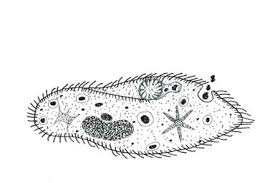 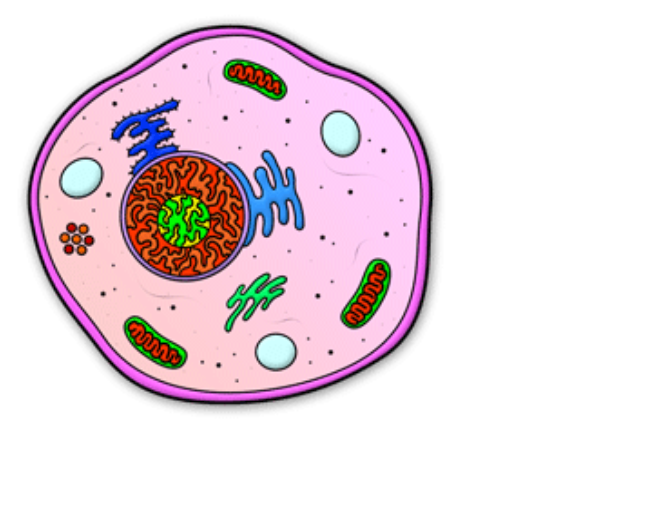 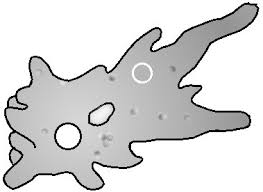 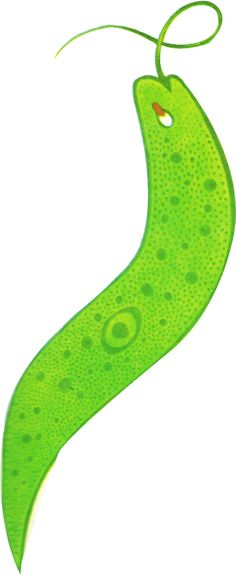 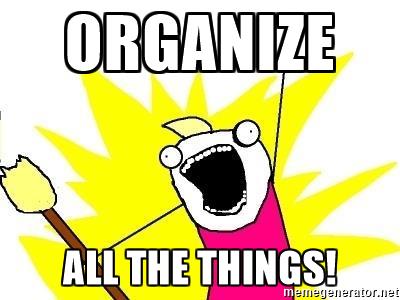 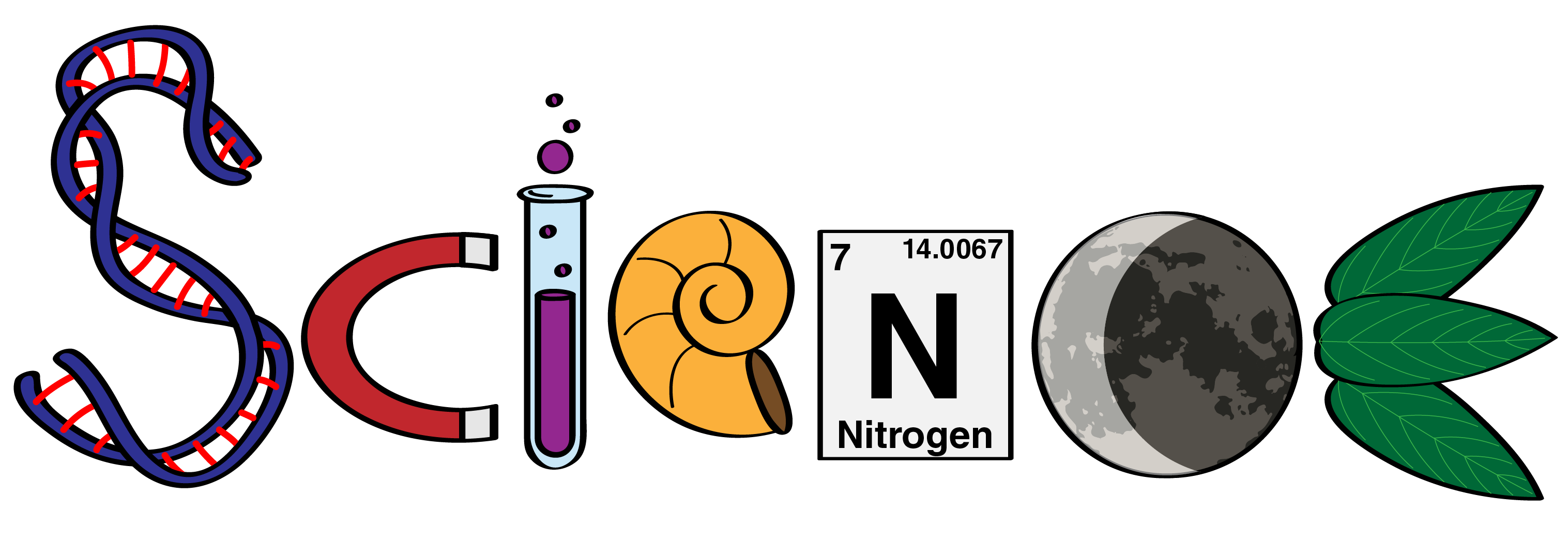 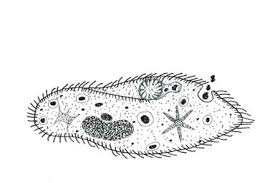 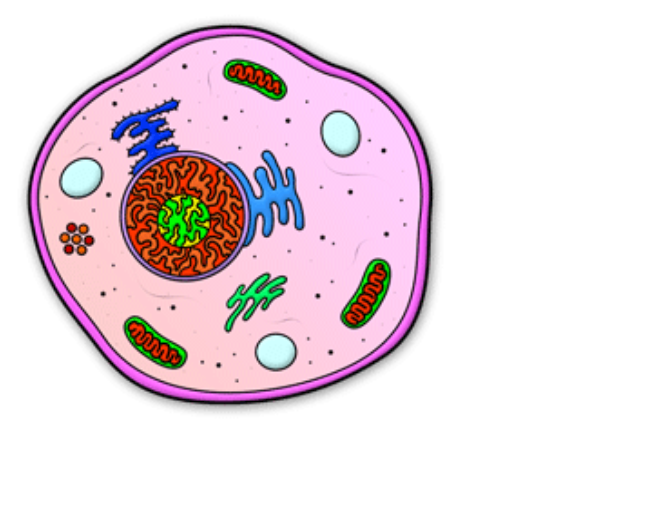 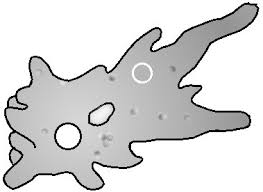 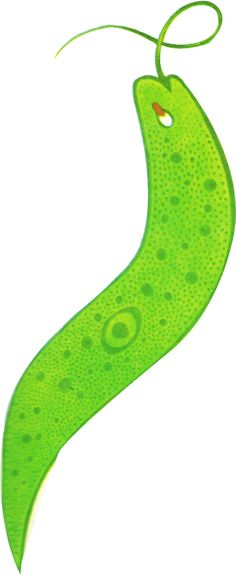 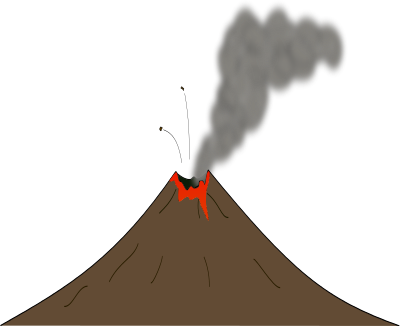 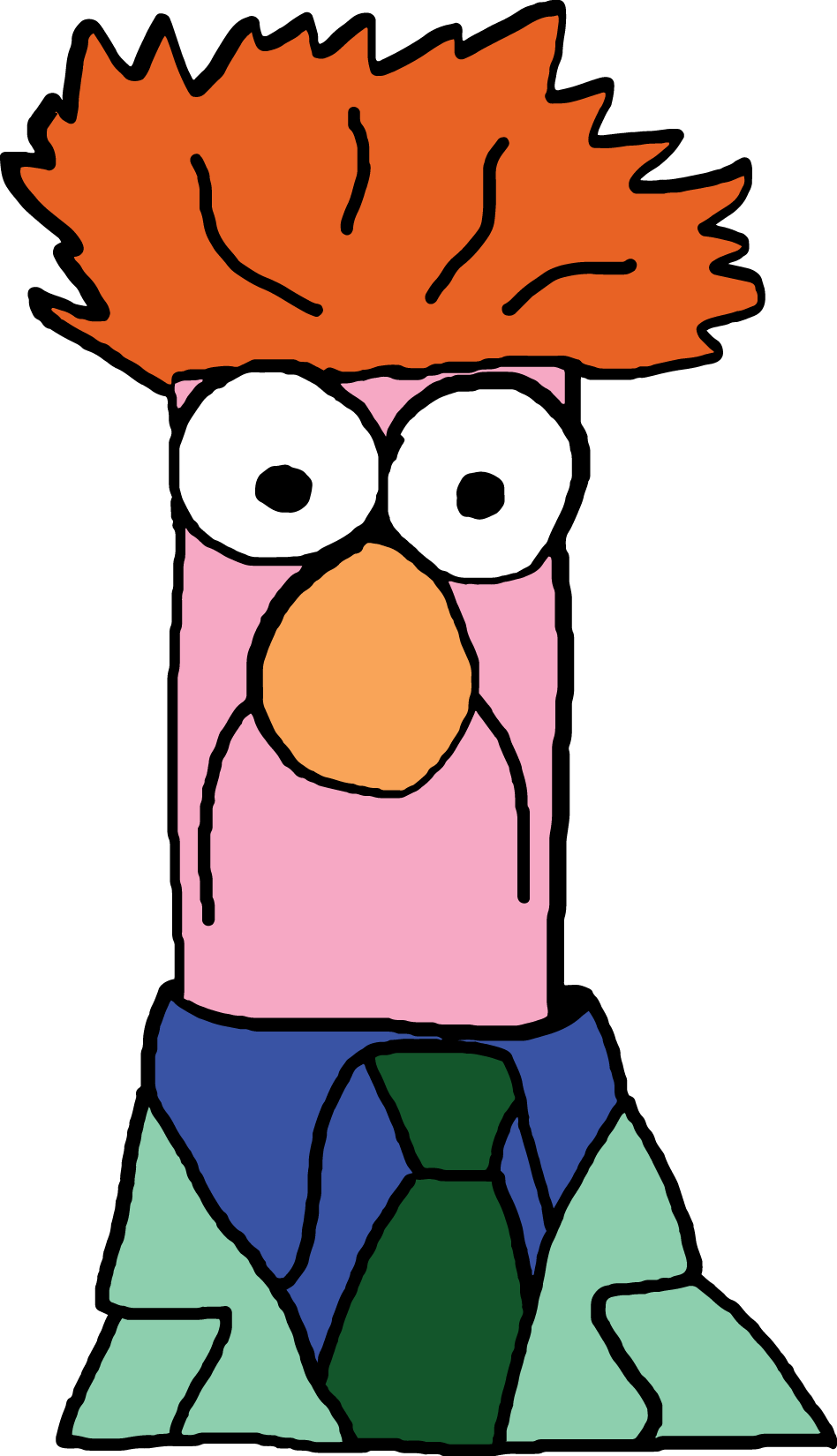 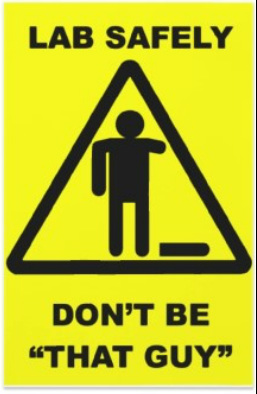 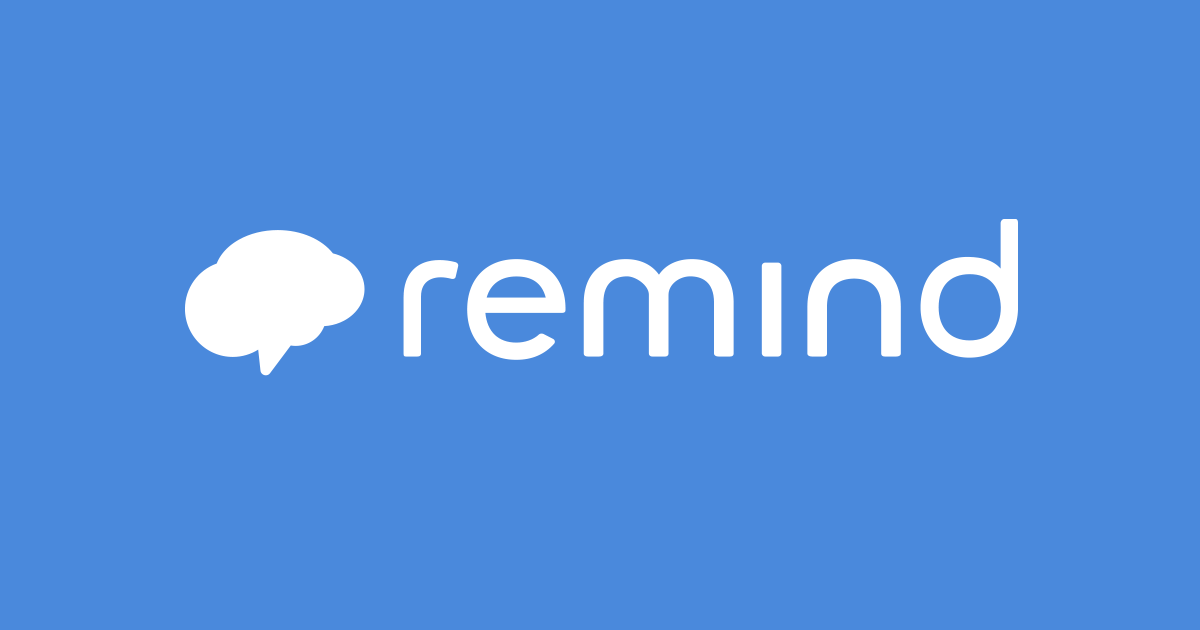 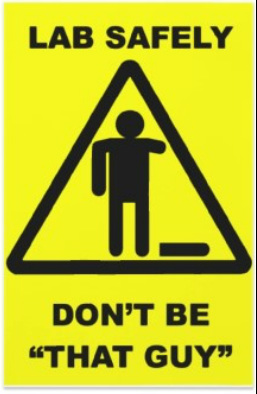 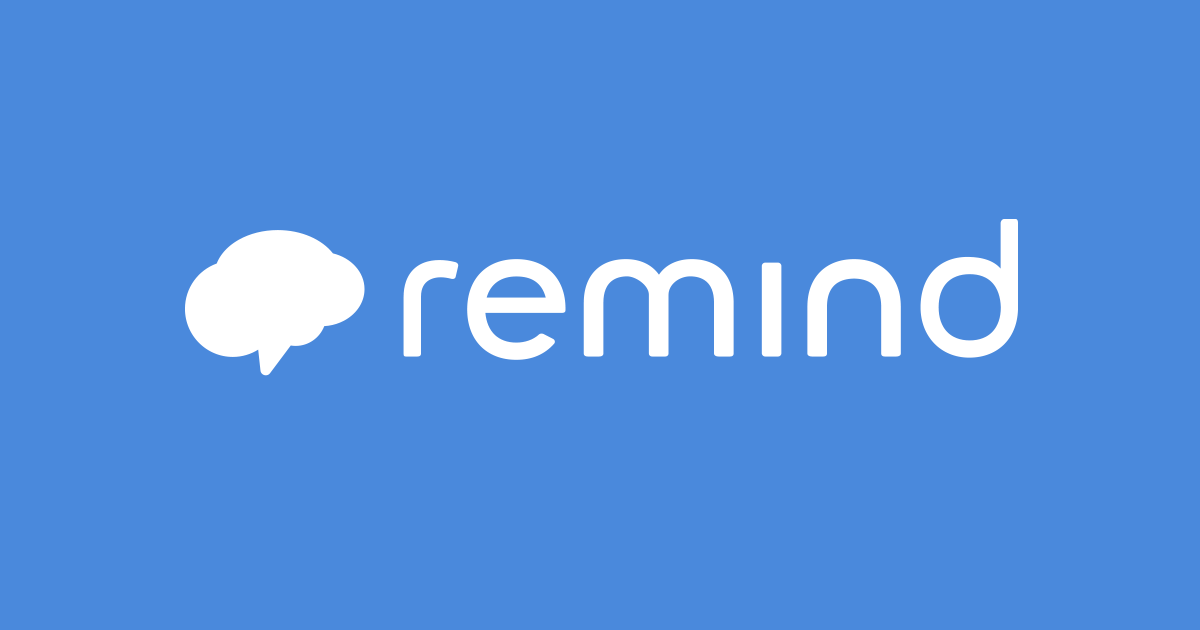 Student Name: _____________________________________________________________________________________ Parent(s) Name(s): ________________________________________________________________________________Student Signature: _________________________________________________________ Date: __________________Parent Signature: ___________________________________________________________ Date: _________________Preferred method of contact? (Circle one) 	email		phoneBest email address to reach a parent: ________________________________________________________________Best phone number to reach a parent: _______________________________________________________________Science Lab Safety RulesLab Procedures:Always get your teacher’s permission before beginning an experiment.Be sure you read and understand the directions and procedures before beginning your investigation/inquiry.Return all materials to their proper places.Dispose of chemicals and broken glassware as directed by your teacher.Be sure your work area is clean during and after the lab.Remember: No lab can be 100% safe, but most accidents can be avoided by carefully following the rules and by acting responsibly.Students are expected to:Be on-task, safe and respectful at all times.Follow lab directions carefully. Watch for hazards.Keep all objects out of your mouths.Tie back long hair and avoid wearing loose fitting clothing.Shoes should cover feet completely.Wash hands before and after lab activities.Wear lab goggles and aprons when directed.Report spills and injuries immediately!Dump chemicals in appropriate containers, NOT down the drain.Treat unknown chemicals with caution. Clear liquids may not be water!Handle all chemicals with care. Avoid skin contact.Avoid contamination. Do not pour chemicals back into original containers.CircleT for True, F  for FalseIf you’re not sure if the answer is true or false, write me a note somewhere on this page.If you’re not sure if the answer is true or false, write me a note somewhere on this page.T         FMy child has the proper supplies needed for success in Ms. Lanigan’s class (pencils, binder, colored pencils, lined paper, pencils, erasers, pencils).My child has the proper supplies needed for success in Ms. Lanigan’s class (pencils, binder, colored pencils, lined paper, pencils, erasers, pencils).T          FMy child and I know that Heatherwood recommends using a planner, but that Ms. Lanigan will post everything on her blog if the planner isn’t used in science class.My child and I know that Heatherwood recommends using a planner, but that Ms. Lanigan will post everything on her blog if the planner isn’t used in science class.T          FAll returned graded papers should be saved in my science binder and kept in class to keep track of grades, have proof of grades, and to use to study for tests and quizzes.All returned graded papers should be saved in my science binder and kept in class to keep track of grades, have proof of grades, and to use to study for tests and quizzes.T          FWe understand the grading scale and that, even though only tests and quizzes count for overall grades, the other work is super important to prepare me for tests and quizzes.  Also, I can retake any tests I receive a score of less than 70%.We understand the grading scale and that, even though only tests and quizzes count for overall grades, the other work is super important to prepare me for tests and quizzes.  Also, I can retake any tests I receive a score of less than 70%.T          FWe have read and understand the necessity of the lab safety rules and the consequences for breaking them. We understand that the rules need to be followed to ensure the safety of all students in the class.We have read and understand the necessity of the lab safety rules and the consequences for breaking them. We understand that the rules need to be followed to ensure the safety of all students in the class.T          FWe understand that it is the student’s responsibility to find out about missed work if an absence occurs and this might require the work to be done outside of school (homework!).We understand that it is the student’s responsibility to find out about missed work if an absence occurs and this might require the work to be done outside of school (homework!).T          FWe have signed up for Remind.com for another way to be kept up to date on upcoming quizzes, tests, or important information.We have signed up for Remind.com for another way to be kept up to date on upcoming quizzes, tests, or important information.T          FWe were able to access Ms. Lanigan’s blog and know that all of this important information and much more will be there whenever we need it.We were able to access Ms. Lanigan’s blog and know that all of this important information and much more will be there whenever we need it.T          FWe are unable to access Ms. Lanigan’s blog because we don’t have internet access and understand that our child will need to get a hard copy of necessary information.We are unable to access Ms. Lanigan’s blog because we don’t have internet access and understand that our child will need to get a hard copy of necessary information.Multiple choice – circle the best answer choiceMultiple choice – circle the best answer choiceI often take photos of students while they are participating in labs during class to post on my blog and for use in the yearbook. I give permission to use any photos my child appears in.DO NOT take photos of my child to post on your blog or in the yearbook.